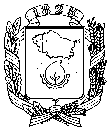 АДМИНИСТРАЦИЯ  ГОРОДА  НЕВИННОМЫССКАСТАВРОПОЛЬСКОГО КРАЯПОСТАНОВЛЕНИЕ16.03.2018                                                                                                       № 294НевинномысскОб обеспечении безопасности при проведении торжественного мероприятия, посвященного закладке символичного  камня - основания, знаменующего строительство нового  путепроводаВ связи с проведением 16 марта 2018 г.  торжественного мероприятия, посвященного закладке символичного  камня - основания, знаменующего строительство нового  путепровода (далее – торжественное мероприятие), в целях обеспечения охраны общественного порядка и безопасности граждан, постановляю:1. Запретить движение всех видов транспорта по улицам Партизанской, Краснопартизанской  от  улицы  III  Интернационала  до   улицы  Полевой   16 марта 2018 г.  с 12-00 часов до 12-30 часов.2. Рекомендовать отделу МВД России по городу Невинномысску обеспечить общественный порядок и безопасность дорожного движения в период проведения торжественного мероприятия.3. Информационно-аналитическому отделу администрации города Невинномысска проинформировать через средства массовой информации население города Невинномысска о вводимых ограничениях движения всех видов транспорта во время проведения торжественного мероприятия.6. Контроль за выполнением настоящего постановления возложить на заместителя главы администрации города Невинномысска  Эма А.Ю.Исполняющий полномочия и обязанности главы города Невинномысскапервый заместитель главы администрации города Невинномысска                                           В.Э.Соколюк